Request for Public Records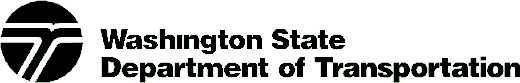 (RCW 42.56)Enter information you are requesting:      Name of RequesterName of RequesterPhone NumberPhone NumberDateAddressCityCityStateZipRequester Email Requester Email Requester Email Requester Email Requester Email RCW 42.56.070 prohibits the Department of Transportation from releasing lists of individuals that are requested for commercial purposes.To assist us in answering your request accurately and promptly, please identify the records you wish to inspect by referring to a specific title, name, identification number and/or description. If copies are needed, please indicate which file(s) you would like copied. There may be a fee for copying.RCW 42.56.070 prohibits the Department of Transportation from releasing lists of individuals that are requested for commercial purposes.To assist us in answering your request accurately and promptly, please identify the records you wish to inspect by referring to a specific title, name, identification number and/or description. If copies are needed, please indicate which file(s) you would like copied. There may be a fee for copying.RCW 42.56.070 prohibits the Department of Transportation from releasing lists of individuals that are requested for commercial purposes.To assist us in answering your request accurately and promptly, please identify the records you wish to inspect by referring to a specific title, name, identification number and/or description. If copies are needed, please indicate which file(s) you would like copied. There may be a fee for copying.RCW 42.56.070 prohibits the Department of Transportation from releasing lists of individuals that are requested for commercial purposes.To assist us in answering your request accurately and promptly, please identify the records you wish to inspect by referring to a specific title, name, identification number and/or description. If copies are needed, please indicate which file(s) you would like copied. There may be a fee for copying.RCW 42.56.070 prohibits the Department of Transportation from releasing lists of individuals that are requested for commercial purposes.To assist us in answering your request accurately and promptly, please identify the records you wish to inspect by referring to a specific title, name, identification number and/or description. If copies are needed, please indicate which file(s) you would like copied. There may be a fee for copying.